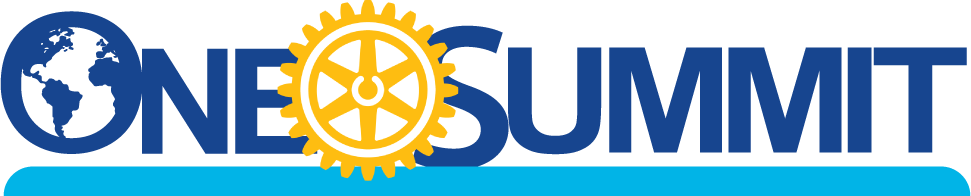 2020-21 Rotary Opens OpportunitiesDocument 7bMembership Chair Role – Setting the StageAllotted time: 6 minutesYour goal is to set the stage and encourage Rotarians/Rotaractors to start thinking about how the theme “Rotary Opens Opportunities” can open opportunities for their Clubs to grow and engage their members! Introduce yourself and the Membership Committee.  Focus on “stories” instead of numbers. Please do not prepare “number” slides or give Membership reports.Emphasize the importance of working together considering the key areas of Membership, Public Image, and Humanitarian Service through The Rotary Foundation.  Please share the benefits of the three key areas working together as you see it as the Membership Chair!Share what resources you can offer the Districts’ Clubs to help them promote “Rotary Opens Opportunities” focusing on Membership and Engagement!
If time share your story of an opportunity you discovered and acted on in your Club where you invited a friend to join Rotary.  If time share a story of an opportunity your Club used to engage your members!
